Мастер-класс  «Хантыйская игольница»5-7 класс. Пахомова Ольга Викторовна, учитель технологииЦель: Приобретение участниками опыта изготовления игольницы народа ханты.Задачи:- расширить представление учащихся об  игольницах;- научить выполнять игольницы из сукна;- прививать качества аккуратности и собранности при выполнении работы; - коррекция и развитие мелкой моторики рук;- поддержать  интерес к предмету, собранности, аккуратности, - воспитать уважение к национальной культуре, добросовестное отношение к работе.Форма проведения: творческий   практикум.                                                      Структура  практикума -  выполнение работы учащимися под руководством учителя.                                                                                                                                                                                                                                                              Оборудование:                                                                                                                                            - инструменты:  ножницы, иглы, булавки, напёрсток, линейка:                                                                 - материалы: ткань драп, сукно, нитки, бисер для украшения, - наглядные пособия: образцы объектов труда, демонстрационный материал с образцами северных орнаментов.Межпредметные связи:  история, литература, изобразительное искусство.                План проведения практикума:                                                                            1. Организационный момент. 2. Мотивация  знаний  учащихся.3. Объяснение материала занятия. 4.Практическая работа. Ознакомление учащихся с инструкцией.5.Подведение итогов  практикума. Рефлексия.                                                Ход занятия: 1. Организационный момент:- приветствие;- проверка явки учащихся;- проверка готовности учащихся к занятию;- настрой учащихся на работу;2. Мотивация  знаний  учащихся. -Что такое игольница вообще, каково её предназначение? - У вас дома есть такой предмет?  - Какой он?       Сообщение темы, цели и задач практикума. на сегодняшнем занятии мы с вами познакомимся с игольницами коренных народов севера и каждый из вас будет иметь возможность изготовить традиционную хантыйскую игольницу.  Мы рассмотрим колорит изделия, разновидности игольниц и приемы украшения игольниц.В традиционном декоративно-прикладном искусстве обских угров в настоящее время чаще всего встречаются игольницы из сукна. Форма игольниц народов ханты на Тромъегане прямоугольная, на Оби и Казыме квадратная. Основной способ украшения - мозаика из полос цветного сукна. В центре игольницы обычно располагается геометрический узор в виде розетки, который называется сам (сердце). Хантыйские мастерицы помещают в центральном квадрате стилизованное изображение животных.-Как вы думаете кого? - Правильно, лесных животных: медведя, оленя, птиц (кроме «глухарки»).Женщины на Оби центр игольницы заполняли мозаичными квадратиками или полосками. Швы различным способом акцентируются: на Казыме пришивается нитка белого бисера, на Оби - белая капроновая нить (по способу шитья оленьим волосом), иногда в шов вставляется сукно контрастного цвета, чаще всего вдоль шва нашиваются бисеринки по 2-3 вместе. Для украшения используются пуговицы, бусы, нашиваются кусочки меха.3. Объяснение материала занятия. Ознакомление учащихся с инструкцией изготовления игольницы.- какие цвета используют мастерицы в своих работах?3.1Рассматриваем колорит изделия. Используют ханты пять цветов: белый, красный, синий, жёлтый, зелёный. Каждый цвет что-то обозначает: основной цвет – красный; Красный– цвет жизни. Жёлтый – знак огня. Зелёный– тайга. Синий– цвет рек, воды, неба. Чёрный – цвет смерти, его не используют и не носят. 3.2Разновидности игольниц. Рассматриваем образцы прямоугольных и квадратных игольниц.3.3 Декорирование изделия. Украшают центральную часть игольницу розеточным орнаментом. Вот некоторые примеры розеточного орнамента: “язык карася”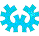 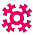    “солнце”  “кострище” и т.д.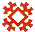 По краю изделия можно расположить ленточный орнамент, выполненный в виде полос, то есть упрощенно.3.4  Техника выполнения игольницы проста и доступна человеку любого возраста. Для ее выполнения необходимо вспомнить виды ручных швов и вышивку бисером, а именно: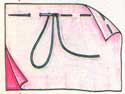 шов вперед иголку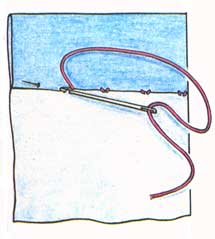 потайной шов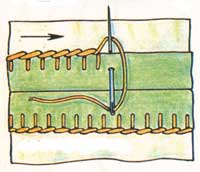 петельный шов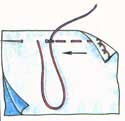 шов назад иголкуДля выполнения вышивки бисером используют бисерную иглу. Мы на занятии будем пользоваться следующими приемами и швами вышивки бисером: Закрепление одиночной бусинкиБусинку можно просто пришить стежком к ткани, а можно использовать бисеринку меньшего размера, чтобы получился небольшой столбик. Вместо нижней бусины можно вставить пайетку. Для объемного шитья можно сделать столбик из двух и более бусинок. Очень красиво смотрятся бусины разных цветов и разных размеров, пришитые по одиночке близко друг к другу. Их можно поместить внутри металлической фигуры, внутри контура из контрастных бусин или нанести хаотичной россыпью на канву, создав яркие пятна на вышивке.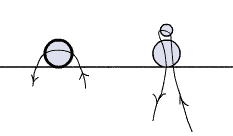 Шов "Вперед иголку"Шов "Вперед иголку" знаком нам еще с уроков труда в школе. Почему бы не украсить его бисером? Выведите иглу на лицевую сторону, нанижите на нее бусину и пройдите иглой сквозь ткань вплотную к бусине. Снова выведите иглу на лицевую сторону, сделав маленький стежок с изнаночной стороны и опять нанижите бусину.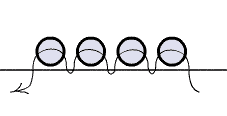 Шов обметочныйШов выполняется как обыкновенный обметочный, а в каждую верхнюю петельку вставляется бисеринка: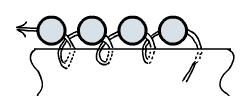 4. Практическая работа. Предупреждение о возможных затруднениях при выполнении работы. Инструктаж по технике безопасности.Учащихся под руководством педагога из заранее подготовленных им материалов (заготовок) выполняют практическое задание, основанное на технологических приемах, продемонстрированных в теоретической части . Текущий инструктаж учителя (проводится по ходу выполнения учащимися работы )Порядок выполнения работы1. Центральная часть игольницы представляет собой квадрат из сукна размером 10 х 10 см с орнаментальным мотивом из сукна контрастного цвета. В центре расположен основной орнамент типа «язык карася», «солнце», «кострище» и т.д. Орнамент аппликационный (более старинный способ - прорезной) вырезают из сукна или из ткани, прикладывают к центральной части квадрата с лицевой стороны и пришивают обметочным швом.Далее к центральной части квадрата с орнаментом пришиваем по паре параллельных полосок сукна, соблюдая контрастность цветов. В углу полоски соединяются квадратом, полосок может быть две, три. Швы различным способом можно выделить: пришить нить из белого бисера, капроновую или шерстяную нить (по способу шитья оленьим волосом), если орнамент прорезной, то в шов вставляют полоску сукна контрастного цвета, можно вдоль шва нашить бисеринки по две, три вместе. Игольницу украшаем мехом (или бахромой), который пришиваем швом через край с изнаночной стороны, одновременно пришиваем ткань (плотную), которая будет с изнаночной стороны игольницы. В верхнем углу игольницы делаем петельку (бисерную нить).У народа манси игольница отличается оформлением, где обычно присутствует только два цвета: фон и сам орнамент, которым оформляют.– Как вы думаете, что поможет сделать ваше изделие по настоящему красивым?Аккуратность.ТочностьТерпеливость– И ещё самое главное над изделием работают молча, думая только о хорошем, вкладывая в изделие свою любовь и доброту.
– Как мы уже говорили, игольница будет выполнять магическую функцию. Оберегать от злых духов, болезней и разных неприятностей. 5 .Подведение итогов  практикума.Выставка готовых работ. Размещение готовых игольниц с помощью булавок.  Сообщение учителя о достижении цели  занятия. Все, к чему прикасается рука талантливого человека,                                                        начинает светиться, обретает вдруг новый,                                                       неизвестный доселе смысл и красоту. Возможные варианты изготовления игольниц:  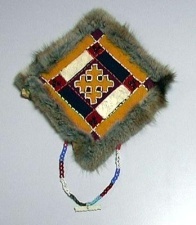 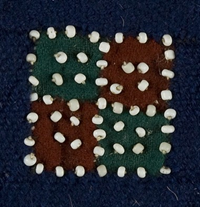 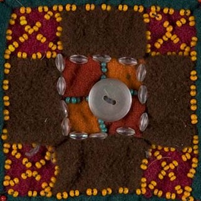 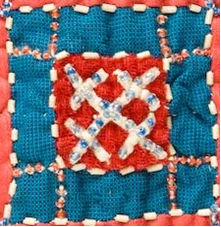 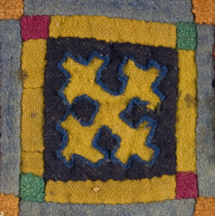 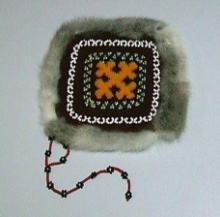 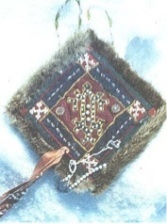 - Чему вы научились сегодня? -Что интересного и нового вы узнали на занятии?Используемая литература: В.Н. Банников, Л.Н. Устенко "Изобразительное искусство в школе: Програмно-методическое пособие.- Ханты-Мансийск: Издательский центр ИРО, 2007г.Ресурсы:   http://www.rucodelnica.ru/lessons/pachwork/81                        http://www.magic-beads.ru/techniques/embroidery/